Социологический опрос«Удовлетворенность системой образования Иркутской области»https://uso.coko38.ru/ просим пройти опросэто важно, для выстраивания РЕЙТИНГА учреждения !1.шаг. Зайти на сайт для опроса по ссылке https://uso.coko38.ru/ 2.шаг.  Введите свою почту и мы на неё вышлем ссылку на опрос3. шаг. В своей почте пройти по ссылкеВыбрать роль:  РОДИТЕЛЬВыбрать МО :  город  ИРКУТСКВыбрать : ДОШКОЛЬНЫЕ ОБРАЗОВАТЕЛЬНЫЕ ОРГАНИЗАЦИИВыбрать: МБДОУ Г. ИРКУТСКА ДЕТСКИЙ САД №12 (ПРАВОБЕРЕЖНЫЙ ОКРУГ)ПРОДОЛЖИТЬ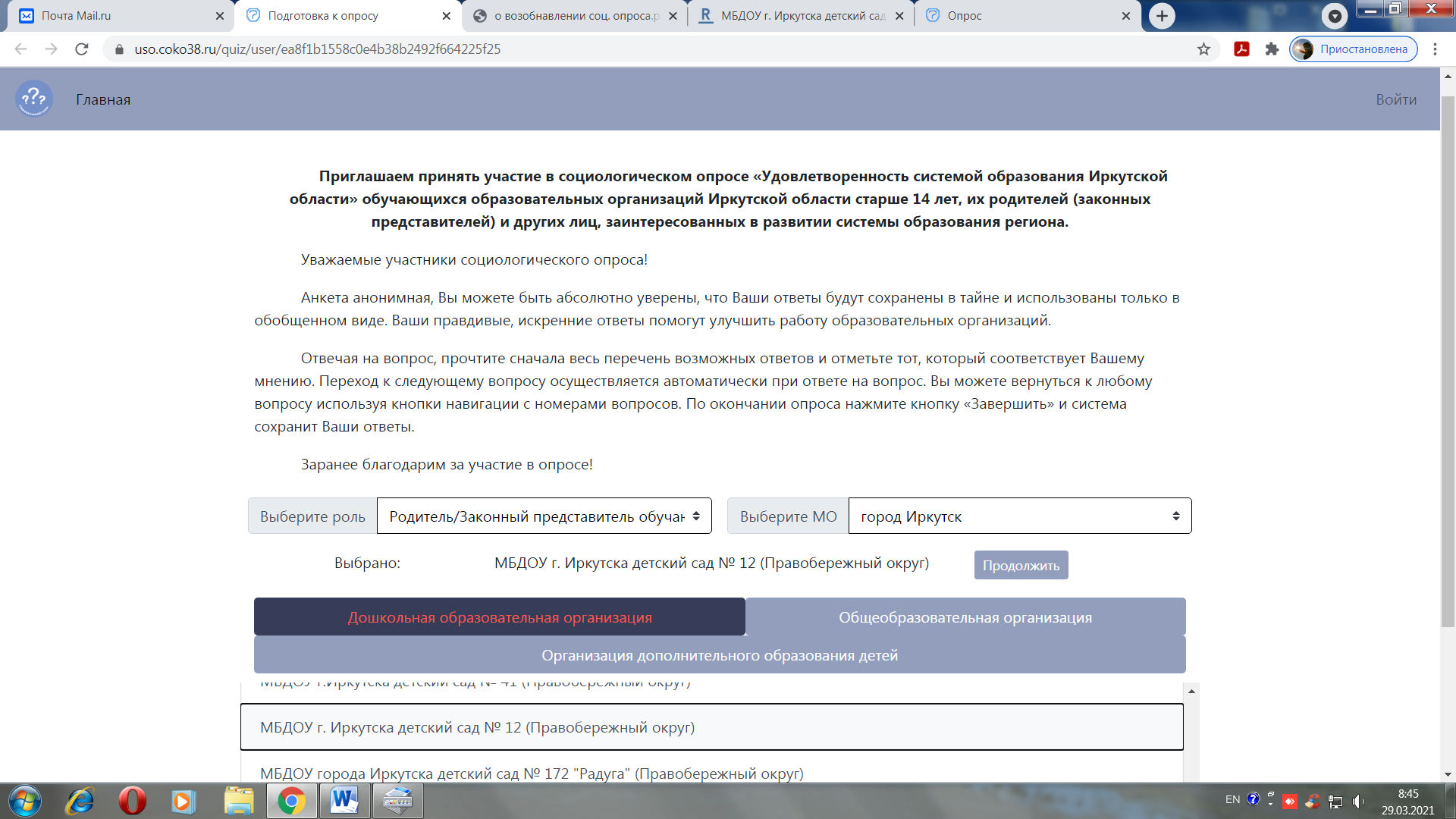 4. шаг. Ответить на вопросыБЛАГОДАРИМ ВАС, ЗА ОТЗЫВЧИВОСТЬ И СОТРУДНИЧЕСТВО !